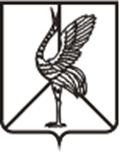 АДМИНИСТРАЦИЯ МУНИЦИПАЛЬНОГО РАЙОНА «БОРЗИНСКИЙ РАЙОН» ЗАБАЙКАЛЬСКОГО КРАЯПОСТАНОВЛЕНИЕ        12  ноября 2020 г.                                                                         № 546город БорзяОб утверждении технологической схемы предоставления                       муниципальной услуги «Предоставление разрешения на ввод объекта в эксплуатацию при осуществлении строительства, реконструкции объектов капитального строительства, расположенных на территории сельских поселений муниципального района «Борзинский район» В соответствии с Федеральным законом от 27 июля 2010 года № 210-ФЗ «Об организации предоставления государственных и муниципальных услуг», ст. 33 Устава муниципального района «Борзинский район»              администрация муниципального района «Борзинский район»                           п о с т а н о в л я е т:Утвердить прилагаемую технологическую схему предоставления муниципальной услуги «Предоставление разрешения на ввод объекта в     эксплуатацию при осуществлении строительства, реконструкции объектов капитального строительства, расположенных на территории сельских         поселений муниципального района «Борзинский район».	2. Признать утратившим силу постановление администрации             муниципального района «Борзинский район» от 01 ноября 2018 года № 529 «Об утверждении технологической схемы предоставления муниципальной услуги «Предоставление разрешения на ввод объекта в эксплуатацию».3. Настоящее постановление вступает в силу с момента подписания.Глава муниципального района «Борзинский район»                                                                     Ю.Г. СайфулинУТВЕРЖДЕНО постановлением администрации муниципального района «Борзинский район» № 546  от 12 ноября 2020 г.Технологическая схемапредоставления муниципальной услуги«Предоставление разрешения на ввод объекта в эксплуатацию при осуществлении строительства, реконструкции объектов капитального строительства, расположенных на территории сельских поселений муниципального района «Борзинский район»Раздел 1. «Общие сведения о муниципальной услуге»Раздел 2. «Общие сведения о «подуслугах»Раздел 3. «Сведения о заявителях «подуслуги»Раздел 4. «Документы, предоставляемые заявителем для получения «подуслуги»		Раздел 5. «Документы и сведения, получаемые посредством межведомственногоинформационного взаимодействияРаздел 6. Результат «подуслуги»Раздел 7. «Технологические процессы предоставления «подуслуги»Раздел 8. «Особенности предоставления «подуслуги» в электронной формеПриложение № 1к технологической схеме  предоставления муниципальной услуги «Предоставление разрешения наввод объекта в эксплуатацию»                                                           ____________________________________                                                                                                          (наименование органа, осуществляющего                                                                                    __________________________________________                                                                                              выдачу разрешения на ввод объекта в эксплуатацию)                                                         Заказчик (застройщик)___________________                                                                                       ( наименование юридического лица, ФИО застройщика                                                                                        ________________________________________                                                                                         ________________________________________                                                                                             адрес, телефон, банковские реквизиты)Заявление	Прошу предоставить разрешение на ввод объекта в эксплуатацию __________________________________________________________________(наименование объекта капитального строительства в соответствии с проектной документацией)на земельном участке по адресу_______________________________________ __________________________________________________________________(район, населенный пункт, улица, кадастровый номер участка)Претензий к генеральному подрядчику и другим участникам строительства, наладки, пуска и приемки объекта у застройщика нетПриложение: документы, необходимые для получения разрешения на ввод объекта в эксплуатацию, в 1 экз. на ______ л.Я согласен (согласна) на обработку моих персональных данных, содержащихся в заявлении.Решение об отказе в предоставлении муниципальной услуги прошу (нужное подчеркнуть):вручить лично,направить по месту фактического проживания (места нахождения) в форме документа на бумажном носителе,направить на адрес электронной почты в форме электронного документа.Заказчик ______________________________    _________________________                                             Ф.И.О.                                                          ( подпись)МП ___________________      ____________гПриложение № 2к технологической схеме  предоставления муниципальной услуги «Предоставление разрешения наввод объекта в эксплуатацию»                                                           Администрация муниципального района                                                                                                           (наименование органа, осуществляющего                                                                                                         «Борзинский район»                                                                                                                                                                                                               выдачу разрешения на ввод объекта в эксплуатацию)                                                 Заказчик (застройщик)  Иванов  Иван Иванович                                                                                       (наименование юридического лица, ФИО застройщика                                                                                       Забайкальский край, Борзинский район,                                                              с. Акурай ул. Ленина, д.100,  89140000000                                                                                             адрес, телефон, банковские реквизиты)Заявление	Прошу предоставить разрешение на ввод объекта в эксплуатацию                                      многоквартирного жилого дома(наименование объекта капитального строительства в соответствии с проектной документацией)на земельном участке по адресу Забайкальский край, Борзинский район, с. Акурай, ул. Советская, 100 кн 75:04:000000:00(район, населенный пункт, улица, кадастровый номер участка)Претензий к генеральному подрядчику и другим участникам строительства, наладки, пуска и приемки объекта у застройщика нетПриложение: документы, необходимые для получения разрешения на ввод объекта в эксплуатацию, в 1 экз. на ______ л.Я согласен (согласна) на обработку моих персональных данных, содержащихся в заявлении.Решение об отказе в предоставлении муниципальной услуги прошу (нужное подчеркнуть):вручить лично,направить по месту фактического проживания (места нахождения) в форме документа на бумажном носителе,направить на адрес электронной почты в форме электронного документа.Заказчик          Иванов И.И.                                  _________________________                                   Ф.И.О.                                                          ( подпись)МП 00. 00. 0000 года                                                                                         Приложение № 3к технологической схеме  предоставления муниципальной услуги  «Предоставление разрешения на                                                                       ввод объекта в эксплуатацию»Приложение № 2
к приказу Министерства строительства и жилищно-коммунального хозяйства Российской Федерации
от 19 февраля 2015 г. № 117/прКому  (наименование застройщика(фамилия, имя, отчество – для граждан,полное наименование организации – дляюридических лиц), его почтовый индекс	1и адрес, адрес электронной почты)РАЗРЕШЕНИЕ
на ввод объекта в эксплуатациюI.  (наименование уполномоченного федерального органа исполнительной власти, илиоргана исполнительной власти субъекта Российской Федерации, или органа местного самоуправления,осуществляющих выдачу разрешения на ввод объекта в эксплуатацию, Государственная корпорация по атомной энергии “Росатом”)в соответствии со статьей 55 Градостроительного кодекса Российской Федерации разрешает ввод в эксплуатацию построенного, реконструированного объекта капитального строительства; линейного объекта; объекта капитального строительства, входящего в состав линейного объекта; завершенного работами по сохранению объекта культурного наследия, при которых затрагивались конструктивные и другие характеристики надежности и безопасности объекта 4,
(наименование объекта (этапа)капитального строительства	5в соответствии с проектной документацией, кадастровый номер объекта)расположенного по адресу:(адрес объекта капитального строительства в соответствии с государственным адресным	6реестром с указанием реквизитов документов о присвоении, об изменении адреса)на земельном участке (земельных участках) с кадастровым
номером 7:  	.строительный адрес 8:  	.В отношении объекта капитального строительства выдано разрешение на строительство,
строительство  	.9II. Сведения об объекте капитального строительства 10Разрешение на ввод объекта в эксплуатацию недействительно без технического плана
	14.М.П.№п/пПараметрЗначение параметра/ состояние1.Наименование органа, предоставляющего услугуАдминистрация муниципального района «Борзинский район»2.Номер услуги в федеральном реестре(Указывается 19-значный номер, присвоенный услуге в федеральной государственной информационной системе "Федеральный реестр государственных и муниципальных услуг (функций)")3.Полное наименование услугиПредоставление разрешения на ввод объекта в     эксплуатацию при осуществлении строительства, реконструкции объектов капитального строительства, расположенных на территории сельских         поселений муниципального района «Борзинский район4.Краткое наименование услугиПредоставление разрешения на ввод объекта в эксплуатацию5.Административный регламент предоставления услугиадминистративный регламент предоставления муниципальной услуги «Предоставление разрешения на ввод объекта в эксплуатацию» утвержденный постановлением администрации муниципального района «Борзинский район» от 10.11.2020 г. № 540.6.Перечень «подуслуг»Нет7.Способы оценки качества предоставления услугиРадиотелефонная связь, терминальные устройства, официальный сайт органа, предоставляющего услугуСрок предоставленияв зависимости от условийСрок предоставленияв зависимости от условийОснования отказа в приеме документовОснования отказа в предоставлении «подуслуги»Основания приостановления предоставления «подуслуги»Срок приостановления предоставления «подуслуги»Плата за предоставление «подуслуги»Плата за предоставление «подуслуги»Плата за предоставление «подуслуги»Способ обращения за получением «подуслуги»Способ получения результата «подуслуги»Срок предоставленияв зависимости от условийСрок предоставленияв зависимости от условийОснования отказа в приеме документовОснования отказа в предоставлении «подуслуги»Основания приостановления предоставления «подуслуги»Срок приостановления предоставления «подуслуги»наличие платы (государственной пошлины)реквизиты нормативного  правового акта. являющегося основанием для взимания платы (государственной пошлины)КБК для  взимания платы  (государственной  пошлины, (в том числе  через МФЦСпособ обращения за получением «подуслуги»Способ получения результата «подуслуги»При подаче заявления по месту жительства (месту нахождения юр. лица)При подаче Заявления не по месту жительства (по месту обращения)Основания отказа в приеме документовОснования отказа в предоставлении «подуслуги»Основания приостановления предоставления «подуслуги»Срок приостановления предоставления «подуслуги»наличие платы (государственной пошлины)реквизиты нормативного  правового акта. являющегося основанием для взимания платы (государственной пошлины)КБК для  взимания платы  (государственной  пошлины, (в том числе  через МФЦСпособ обращения за получением «подуслуги»Способ получения результата «подуслуги»1234567891011Предоставление разрешения на ввод объекта в эксплуатациюПредоставление разрешения на ввод объекта в эксплуатациюПредоставление разрешения на ввод объекта в эксплуатациюПредоставление разрешения на ввод объекта в эксплуатациюПредоставление разрешения на ввод объекта в эксплуатациюПредоставление разрешения на ввод объекта в эксплуатациюПредоставление разрешения на ввод объекта в эксплуатациюПредоставление разрешения на ввод объекта в эксплуатациюПредоставление разрешения на ввод объекта в эксплуатациюПредоставление разрешения на ввод объекта в эксплуатациюПредоставление разрешения на ввод объекта в эксплуатацию5 рабочих дней 5 рабочих днейнет1) отсутствие документов, указанных в части 2.6. Регламента;2) несоответствие объекта капитального строительства требованиям к строительству, реконструкции объекта капитального строительства, установленным на дату выдачи представленного для получения разрешения на строительство градостроительного плана земельного участка, или в случае строительства, реконструкции, капитального ремонта линейного объекта требованиям проекта планировки территории и проекта межевания территории;3) несоответствие объекта капитального строительства требованиям, установленным в разрешении на строительство;4) несоответствие параметров построенного, реконструированного объекта капитального строительства проектной документации.;5) несоответствие объекта капитального строительства разрешенному использованию земельного участка и (или) ограничениям, установленным в соответствии с земельным и иным законодательством Российской Федерации на дату выдачи представленного для получения разрешения на строительство градостроительного плана земельного участка градостроительным регламентом.Нет"-"Нет"-""-"Личное обращение  в орган, предоставляющий  услугу; Личное обращение  в МФЦ;Официальный сайт органа, предоставляющего услугу;Почтовая связьВ органе, предоставляющем услугу, на бумажном носителе;В МФЦ на бумажном носителе;Через личный кабинет  официального сайта органа, предоставляющего услугу;На официальном сайте органа, предоставляющего услугу, в виде электронного документа;Направление документа, подписанного электронной подписью, на адрес электронной почты;Почтовая связь№ п/пКатегории лиц,  имеющих право на  получение «подуслуги»Документ,  подтверждающий  правомочие заявителя  соответствующей  категории на получение «подуслуги»Установленные  требования к документу,  подтверждающему правомочие заявителя соответствующей  категории на получение «подуслуги» Наличие возможности подачи  заявления  на предоставление  «подуслуги» представителями  заявителяИсчерпывающий перечень лиц, имеющих право на подачу заявления от имени заявителяНаименование документа, подтверждающего право подачи заявления от имени заявителяУстановленные требования к документу,  подтверждающему право подачи заявления  от имени заявителя12345678Предоставление разрешения на ввод объекта в эксплуатациюПредоставление разрешения на ввод объекта в эксплуатациюПредоставление разрешения на ввод объекта в эксплуатациюПредоставление разрешения на ввод объекта в эксплуатациюПредоставление разрешения на ввод объекта в эксплуатациюПредоставление разрешения на ввод объекта в эксплуатациюПредоставление разрешения на ввод объекта в эксплуатациюПредоставление разрешения на ввод объекта в эксплуатацию1Физические лицаДокумент, удостоверяющий личность заявителя (паспорт)Паспорт РФНаличиеУполномоченные представители: - законные представители (родители, опекуны, усыновители) несовершеннолетних в возрасте до 14 лет; несовершеннолетний в возрасте от 14 до 18 лет может подать заявление только с согласия своих законных представителей  –родителей, усыновителей или попечителей (за исключением случаев объявления несовершеннолетнего полностью дееспособным (эмансипация) или его вступления в брак в порядке, установленном законодательством Российской Федерации); - опекуны недееспособных граждан; - представители, действующие в силу полномочий, основанных на нотариально удостоверенной доверенности или нотариально удостоверенном договоре.Документ, удостоверяющий личность представителя заявителя (паспорт, доверенность)Доверенность заверенная в установленном законом порядке2Юридические лицаРешение (приказ) о назначении или об избрании физического лица на должность.Документ, удостоверяющий личность заявителя или представителя:паспорт Должен содержать: подпись должностного лица, дату составления документа, информацию о праве физического лица действовать от имени заявителя без доверенности. Должен быть действительно на момент обращения за предоставлением услугиНаличиеОт имени юридического лица заявление может быть подано лицом, имеющим право действовать от имени юридического лица без доверенности, либо представителем, действующим на основании доверенности, оформленной в установленном законом порядкеДокумент, удостоверяющий личность представителя (паспорт);документ, подтверждающий в установленном порядке полномочия уполномоченного представителя  Тексты документов, представляемых для
оказания 
услуги, должны быть
написаны разборчиво.
Доверенность должна быть оформлена в соответствии с действующим законодательством Российской Федерации. Доверенность, выданная заявителем-юридическим лицом своему представителю  должна быть заверена
печатью заявителя и
подписана руководителем
заявителя или
уполномоченным этим
руководителем лицом.№ п/пКатегории документаНаименование документов, которые предоставляет заявитель для  получения «подуслуги»Количество необходимых экземпляров документа  с указанием подлинник/копия Условие предоставления документаУстановленные требования к документуФорма (шаблон) документаОбразец документа / заполнения документа12345678Предоставление разрешения на ввод объекта в эксплуатациюПредоставление разрешения на ввод объекта в эксплуатациюПредоставление разрешения на ввод объекта в эксплуатациюПредоставление разрешения на ввод объекта в эксплуатациюПредоставление разрешения на ввод объекта в эксплуатациюПредоставление разрешения на ввод объекта в эксплуатациюПредоставление разрешения на ввод объекта в эксплуатациюПредоставление разрешения на ввод объекта в эксплуатацию1.2.3.4.5.6.7.8.9.10.11.12.13.14.Заявление о выдаче разрешения.Документ, удостоверяющий личность.Документ, подтверждающий полномочия представителя заявителя в случае, если с заявлением обращается представитель заявителя (доверенность)Правоустанавливающие документы на земельный участок Градостроительный план земельного участкаРазрешение на строительствоАкт приемки объекта капитального строительства Акт, подтверждающий соответствие параметров построенного, реконструированного объекта капитального строительства проектной документацииДокументы, подтверждающие соответствие построенного, реконструированного объекта капитального строительства техническим условиям Схема, отображающая расположение построенного, реконструированного объекта капитального строительства, расположение сетей инженерно-технического обеспечения в границах земельного участка и планировочную организацию земельного участка Заключение органа государственного строительного надзора (в случае, если предусмотрено осуществление государственного строительного надзора) о соответствии построенного, реконструированного объекта капитального строительства требованиям технических регламентов и проектной документацииДокумент, подтверждающий заключение договора обязательного страхования гражданской ответственности владельца опасного объекта за причинение вреда в результате аварии на опасном объекте Акт приемки выполненных работ по сохранению объекта культурного наследия, утвержденный соответствующим органом охраны объектов культурного наследияТехнический план объекта капитального строительстваЗаявление о выдаче разрешения по формеДокумент, удостоверяющий личность заявителя или представителя заявителя.Документ, подтверждающий полномочия представителя заявителяПравоустанавливающие документы на земельный участок Градостроительный план земельного участка, представленный для получения разрешения на строительство, или в случае строительства, реконструкции линейного объекта проект планировки территории и проект межевания территорииРазрешение на строительствоАкт приемки объекта капитального строительства (в случае осуществления строительства, реконструкции на основании договора)Акт, подтверждающий соответствие параметров построенного, реконструированного объекта капитального строительства проектной документации, в том числе требованиям энергетической эффективности и требованиям оснащенности объекта капитального строительства приборами учета используемых энергетических ресурсов Документы, подтверждающие соответствие построенного, реконструированного объекта капитального строительства техническим условиям и подписанные представителями организаций, осуществляющих эксплуатацию сетей инженерно-технического обеспечения (при их наличии)Схема, отображающая расположение построенного, реконструированного объекта капитального строительства, расположение сетей инженерно-технического обеспечения в границах земельного участка и планировочную организацию земельного участка Заключение органа государственного строительного надзора (в случае, если предусмотрено осуществление государственного строительного надзора) о соответствии построенного, реконструированного объекта капитального строительства требованиям технических регламентов и проектной документации, в том числе требованиям энергетической эффективности и требованиям оснащенности объекта капитального строительства приборами учета используемых энергетических ресурсов, заключение федерального государственного экологического надзора в случаях, предусмотренных частью 7 статьи 54 Градостроительного Кодекса РФДокумент, подтверждающий заключение договора обязательного страхования гражданской ответственности владельца опасного объекта за причинение вреда в результате аварии на опасном объекте в соответствии с законодательством Российской Федерации об обязательном страховании гражданской ответственности владельца опасного объекта за причинение вреда в результате аварии на опасном объектеАкт приемки выполненных работ по сохранению объекта культурного наследия, утвержденный соответствующим органом охраны объектов культурного наследия, определенным Федеральным законом от 25 июня 2002 года N 73-ФЗ "Об объектах культурного наследия (памятниках истории и культуры) народов Российской Федерации", при проведении реставрации, консервации, ремонта этого объекта и его приспособления для современного использованияТехнический план объекта капитального строительства, подготовленный в соответствии с Федеральным законом от 13 июля 2015 года N 218-ФЗ "О государственной регистрации недвижимости"1 подлинник(формирование в дело)1 подлинник (установление личности заявителя)1 подлинник, специалист Администрации;специалист МФЦ проверяет, принимает документ иприобщает к пакету документов1 копия(формирование в дело)1 копия(формирование в дело)1 копия (формирование в дело)1 подлинник1 подлинник1 подлинник1 подлинник1 подлинник1 копия (формирование в дело)1 подлинник1 подлинникнетнетнетнетнетнетнетнетнетнетНетнетнетнетЗаявление заполняется по форме, установленной приложением, подписывается собственноручно (в случае, если заявитель физическое лицо), либо руководителем юридического лица (филиала) или иным уполномоченным лицом с указанием его должности.Действующий паспорт, в соответствии с установленной формойДействующий, документ нотариально заверен, скреплен печатью, наличие подписи должностного лицаДокумент в соответствии с установленной формойДокумент в соответствии с установленной формойДокумент в соответствии с установленной формойДокумент в соответствии с установленной формой скреплен печатью, наличие подписи должностного лицаДокумент в соответствии с установленной формой скреплен печатью, наличие подписи должностного лицаДокумент в соответствии с установленной формой скреплен печатью, наличие подписи должностного лицаДокумент в соответствии с установленной формой скреплен печатью, наличие подписи должностного лицаДокумент в соответствии с установленной формой скреплен печатью, наличие подписи должностного лицаДокумент в соответствии с установленной формойДокумент в соответствии с установленной формой скреплен печатью, наличие подписи должностного лицаДокумент в соответствии с установленной формой наличие усиленной электронной квалифицированной подписи Приложение № 1"-""-""-""-""-""-""-""-""-""-""-""-""-"Приложение № 2"-""-""-""-""-""-""-""-""-""-""-""-""-"Реквизиты актуальной технологической  карты межведомственного  взаимодействияНаименование запрашиваемого документа (сведения)Перечень и состав сведений, запрашиваемых  в рамках  межведомственного  информационного  взаимодействияНаименование органа (организации). Направляющего (ей) межведомственный запросНаименование органа (организации). В адрес которого (ой) направляется межведомственный запросSIDэлектронного сервиса/наименование вида сведенийСрок осуществления межведомственного  информационного взаимодействияФормы (шаблоны)межведомственного запроса и ответа на межведомственный запросФормы (шаблоны)межведомственного запроса и ответа на межведомственный запросОбразцы заполнения  форм межведомственного запроса и ответа на межведомственный запрос 1234567889Предоставление разрешения на ввод объекта в эксплуатацию        Предоставление разрешения на ввод объекта в эксплуатацию        Предоставление разрешения на ввод объекта в эксплуатацию        Предоставление разрешения на ввод объекта в эксплуатацию        Предоставление разрешения на ввод объекта в эксплуатацию        Предоставление разрешения на ввод объекта в эксплуатацию        Предоставление разрешения на ввод объекта в эксплуатацию        Предоставление разрешения на ввод объекта в эксплуатацию        Предоставление разрешения на ввод объекта в эксплуатацию        Предоставление разрешения на ввод объекта в эксплуатацию        1правоустанавливающие документы на земельный участокзаключение органа государственного строительного надзора о соответствии построенного, реконструированного объекта капитального строительства требованиям технических регламентов и проектной документацииФ.И.О. и вид права правообладателей земельного участка и объектов капитального строительства на данном земельном участке  соответствие построенного, реконструированного объекта капитального строительства требованиям технических регламентов и проектной документацииАдминистрация муниципального района «Борзинский район»Администрация муниципального района «Борзинский рай-он»РосреестрГосударственная инспекция Забайкальского края»Идентификационный номер информационной системы3 рабочих дня3 рабочих дня"-""-""-""-""-""-"№ п/пДокумент/документы, являющийся(иеся) результатом «подуслуги»Требования к документу/документам, являющемуся(ихся) результатом «подуслуги»Характеристика результата «подуслуги» (положительный/отрицательный)Форма документа/документов, являющегося(ихся) результатом «подуслуги»Образец документа/документов, являющегося(ихся) результатом «подуслуги»Способы получения результата «подуслуги»Способы получения результата «подуслуги»Способы получения результата «подуслуги»Срок хранения невостребованных заявителем результатов «подуслуги»Срок хранения невостребованных заявителем результатов «подуслуги»№ п/пДокумент/документы, являющийся(иеся) результатом «подуслуги»Требования к документу/документам, являющемуся(ихся) результатом «подуслуги»Характеристика результата «подуслуги» (положительный/отрицательный)Форма документа/документов, являющегося(ихся) результатом «подуслуги»Образец документа/документов, являющегося(ихся) результатом «подуслуги»Способы получения результата «подуслуги»Способы получения результата «подуслуги»Способы получения результата «подуслуги»в органев МФЦ12345677789Предоставление разрешения на ввод объекта в эксплуатацию        Предоставление разрешения на ввод объекта в эксплуатацию        Предоставление разрешения на ввод объекта в эксплуатацию        Предоставление разрешения на ввод объекта в эксплуатацию        Предоставление разрешения на ввод объекта в эксплуатацию        Предоставление разрешения на ввод объекта в эксплуатацию        Предоставление разрешения на ввод объекта в эксплуатацию        Предоставление разрешения на ввод объекта в эксплуатацию        Предоставление разрешения на ввод объекта в эксплуатацию        Предоставление разрешения на ввод объекта в эксплуатацию        Предоставление разрешения на ввод объекта в эксплуатацию        1Разрешение на ввод объекта в эксплуатацию        Разрешение на ввод объекта в эксплуатацию в соответствии с утвержденной формой удостоверяет выполнение строительства, реконструкции объекта капитального строительства в полном объеме в соответствии с разрешением на строительство, проектной документациейПоложительныйПриложение № 3Приложение № 4В органе, предоставляющем услугу, на бумажном носителе;В МФЦ на бумажном носителе;Через личный кабинет  официального сайта органа, предоставляющего услугу;На официальном сайте органа, предоставляющего услугу, в виде электронного документа;Направление документа, подписанного электронной подписью, на адрес электронной почты;Почтовая связьВ органе, предоставляющем услугу, на бумажном носителе;В МФЦ на бумажном носителе;Через личный кабинет  официального сайта органа, предоставляющего услугу;На официальном сайте органа, предоставляющего услугу, в виде электронного документа;Направление документа, подписанного электронной подписью, на адрес электронной почты;Почтовая связьВ органе, предоставляющем услугу, на бумажном носителе;В МФЦ на бумажном носителе;Через личный кабинет  официального сайта органа, предоставляющего услугу;На официальном сайте органа, предоставляющего услугу, в виде электронного документа;Направление документа, подписанного электронной подписью, на адрес электронной почты;Почтовая связь1 год30 дней2.Уведомление об отказе в предоставлении разрешения на ввод объекта в эксплуатациюУведомление об отказе в предоставлении разрешения на ввод объекта в эксплуатацию ОтрицательныйПриложение № 5Приложение № 6В органе, предоставляющем услугу, на бумажном носителе;В МФЦ на бумажном носителе;Через личный кабинет официального сайта органа, предоставляющего услугу;На официальном сайте органа, предоставляющего услугу, в виде электронного документа;Направление документа, подписанного электронной подписью, на адрес электронной почты;Почтовая связьВ органе, предоставляющем услугу, на бумажном носителе;В МФЦ на бумажном носителе;Через личный кабинет официального сайта органа, предоставляющего услугу;На официальном сайте органа, предоставляющего услугу, в виде электронного документа;Направление документа, подписанного электронной подписью, на адрес электронной почты;Почтовая связьВ органе, предоставляющем услугу, на бумажном носителе;В МФЦ на бумажном носителе;Через личный кабинет официального сайта органа, предоставляющего услугу;На официальном сайте органа, предоставляющего услугу, в виде электронного документа;Направление документа, подписанного электронной подписью, на адрес электронной почты;Почтовая связь1 год30 дней№ п/пНаименование процедуры процессаОсобенности исполнения процессаСроки исполнения процедуры  (процесса)Исполнитель процедуры (процесса)Ресурсы, необходимые для выполнения процедуры процессаФормы документов, необходимые для выполнения процедуры процесса1234567Предоставление разрешения на ввод объекта в эксплуатацию        Предоставление разрешения на ввод объекта в эксплуатацию        Предоставление разрешения на ввод объекта в эксплуатацию        Предоставление разрешения на ввод объекта в эксплуатацию        Предоставление разрешения на ввод объекта в эксплуатацию        Предоставление разрешения на ввод объекта в эксплуатацию        Предоставление разрешения на ввод объекта в эксплуатацию        1.2.3.4.5.Прием и регистрация Заявления и документов, представленных заявителем (застройщиком);Проверка наличия документов, необходимых для принятия решения о предоставлении разрешения на ввод объекта в эксплуатацию;Запрос необходимых документов для предоставления муниципальной услуги, находящихся в распоряжении государственных органов, органов местного самоуправления;Проверка документов на соответствие требованиям, установленным Градостроительным кодексом Российской Федерации, и подготовка разрешения на ввод объекта в эксплуатацию либо уведомления застройщика об отказе в его предоставлении;Предоставление разрешения на ввод объекта в эксплуатацию либо уведомления застройщика об отказе в его предоставлении.Прием заявления, фиксирование факта его получения путем произведения записи в Журнале регистрации Заявлений, проверка наличия  документов, указанных в Заявлении. Проведение проверкидокументов, прилагаемых к заявлению, на предмет наличия документов, предусмотренных административным регламентом; Оформляется запрос необходимых документов для предоставления муниципальной услуги, находящихся в распоряжении государственных органов, органов местного самоуправления, и которые заявитель не представил самостоятельно.Проверка документов на соответствие требованиям, проведение осмотра объекта капитального строительства , подготовка проекта разрешения на ввод объекта в эксплуатацию либо проекта мотивированного отказа в предоставлении разрешения на ввод объекта в эксплуатацию  в устной форме (посредством телефонной связи) заявитель информируется о подписании разрешения на ввод объекта в эксплуатацию, о дате, времени получения разрешения на ввод объекта в эксплуатацию;выдача заявителю или представителю заявителя разрешения на ввод объекта в эксплуатацию либо уведомления об отказе в его предоставлении30 минут1 рабочий день3 рабочих дня3 рабочих дня1 рабочий деньСпециалист администрации муниципального образованияСпециалист администрации муниципального образованияСпециалист администрации муниципального образованияСпециалист администрации муниципального образованияСпециалист администрации муниципального образованияФорма, бланки, принтер-Форма, бланки, принтерФорма, бланки, принтер-Приложение № 1--Приложение № 3,5-Способ получения заявителем информации о сроках и порядке предоставления «подуслуги»Способ записи на прием в орган Способ приема и регистрации органом, предоставляющим услугу, запроса и иных документов, необходимых для предоставления «подуслуги»Способ оплаты заявителем государственной пошлины либо муниципального платежа за предоставление муниципальной услуги, взимаемой (ого) за предоставление «подуслуги»Способ получения сведений о ходе выполнения запроса о предоставлении «подуслуги»Способ подачи жалобы на нарушение порядка предоставления «подуслуги» и досудебного (внесудебного) обжалования решений и действий (бездействия) органа в процессе получения «подуслуги»123456Предоставление разрешения на ввод объекта в эксплуатацию                Предоставление разрешения на ввод объекта в эксплуатацию                Предоставление разрешения на ввод объекта в эксплуатацию                Предоставление разрешения на ввод объекта в эксплуатацию                Предоставление разрешения на ввод объекта в эксплуатацию                Предоставление разрешения на ввод объекта в эксплуатацию                - посредством обращения по электронной почте: pochta@borzia.e-zab.ru;- в информационно-телекоммуникационной сети «Интернет» на официальном сайте: http://борзинский-район.рф/ ;- в государственных информационных системах: Единый портал государственных и муниципальных услуг www.gosuslugi.ru, региональный портал государственных и муниципальных услуг http: //www.pgu.e-zab.ruОфициальный сайт муниципального образования http://борзинский-район.рф/, официальный сайт МФЦ, Единый портал государственных, региональный портал  государственных услуг.Официальный сайт муниципального образования http://борзинский-район.рф/, официальный сайт МФЦ, Единый пор-тал государственных, региональный портал  государственных услуг, электронная почта pochta@borzia.e-zab.ru-Единый портал государственных и муниципальных услуг www.gosuslugi.ru, региональный пор-тал государственных и муниципальных услуг http: //www.pgu.e-zab.ruОфициальный сайт муниципального образования http://борзинский-район.рф/, Единый портал государственных, региональный портал  государственных услуг, электронная почта pochta@borzia.e-zab.ruДата2№3№, дата выдачи, орган, выдавший разрешение наНаименование показателяЕдиница измеренияПо проектуФактически1. Общие показатели вводимого в эксплуатацию объекта1. Общие показатели вводимого в эксплуатацию объекта1. Общие показатели вводимого в эксплуатацию объекта1. Общие показатели вводимого в эксплуатацию объектаСтроительный объем – всегокуб. мв том числе надземной частикуб. мОбщая площадькв. мПлощадь нежилых помещенийкв. мПлощадь встроенно-пристроенных помещенийкв. мКоличество зданий, сооружений 11шт.2. Объекты непроизводственного назначения2. Объекты непроизводственного назначения2. Объекты непроизводственного назначения2. Объекты непроизводственного назначения2.1. Нежилые объекты
(объекты здравоохранения, образования, культуры, отдыха, спорта и т.д.)2.1. Нежилые объекты
(объекты здравоохранения, образования, культуры, отдыха, спорта и т.д.)2.1. Нежилые объекты
(объекты здравоохранения, образования, культуры, отдыха, спорта и т.д.)2.1. Нежилые объекты
(объекты здравоохранения, образования, культуры, отдыха, спорта и т.д.)Количество местКоличество помещенийВместимостьКоличество этажейв том числе подземныхСети и системы инженерно-технического обеспеченияЛифтышт.Эскалаторышт.Инвалидные подъемникишт.Инвалидные подъемникишт.Материалы фундаментовМатериалы стенМатериалы перекрытийМатериалы кровлиИные показатели 122.2. Объекты жилищного фонда2.2. Объекты жилищного фонда2.2. Объекты жилищного фонда2.2. Объекты жилищного фондаОбщая площадь жилых помещений (за исключением балконов, лоджий, веранд и террас)кв. мОбщая площадь нежилых помещений, в том числе площадь общего имущества в многоквартирном домекв. мКоличество этажейшт.в том числе подземныхКоличество секцийсекцийКоличество квартир/общая площадь, всегов том числе:шт./кв. м1-комнатныешт./кв. м2-комнатныешт./кв. м3-комнатныешт./кв. м4-комнатныешт./кв. мболее чем 4-комнатныешт./кв. мОбщая площадь жилых помещений (с учетом балконов, лоджий, веранд и террас)кв. мСети и системы инженерно-технического обеспеченияЛифтышт.Эскалаторышт.Инвалидные подъемникишт.Материалы фундаментовМатериалы стенМатериалы перекрытийМатериалы кровлиИные показатели 123. Объекты производственного назначения3. Объекты производственного назначения3. Объекты производственного назначения3. Объекты производственного назначенияНаименование объекта капитального строительства в соответствии с проектной документацией:  Наименование объекта капитального строительства в соответствии с проектной документацией:  Наименование объекта капитального строительства в соответствии с проектной документацией:  Наименование объекта капитального строительства в соответствии с проектной документацией:  Тип объектаМощностьПроизводительностьСети и системы инженерно-технического обеспеченияЛифтышт.Эскалаторышт.Инвалидные подъемникишт.Материалы фундаментовМатериалы стенМатериалы перекрытийМатериалы кровлиИные показатели 124. Линейные объекты4. Линейные объекты4. Линейные объекты4. Линейные объектыКатегория
(класс)ПротяженностьМощность (пропускная способность, грузооборот, интенсивность движения)Диаметры и количество трубопроводов, характеристики материалов трубТип (КЛ, ВЛ, КВЛ), уровень напряжения линий электропередачиПеречень конструктивных элементов, оказывающих
влияние на безопасностьИные показатели 125. Соответствие требованиям энергетической эффективности и требованиям
оснащенности приборами учета используемых энергетических ресурсов135. Соответствие требованиям энергетической эффективности и требованиям
оснащенности приборами учета используемых энергетических ресурсов135. Соответствие требованиям энергетической эффективности и требованиям
оснащенности приборами учета используемых энергетических ресурсов135. Соответствие требованиям энергетической эффективности и требованиям
оснащенности приборами учета используемых энергетических ресурсов13Класс энергоэффективности зданияУдельный расход тепловой энергии на 1 кв. м площадикВт•ч/м2Материалы утепления наружных ограждающих конструкцийЗаполнение световых проемов(должность уполномоченного
сотрудника органа,
осуществляющего выдачу
разрешения на ввод объекта в эксплуатацию)(подпись)(расшифровка подписи)“”20г.